158100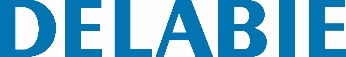 Torneira de segurança M1/2"Referência: 158100 Informação para prescriçãoTorneira de segurança M1/2".Cabeça cerâmica 1/4 de volta.Desconetor e válvula antirretorno integradas (proteção antipoluição).Corpo em latão cromado.